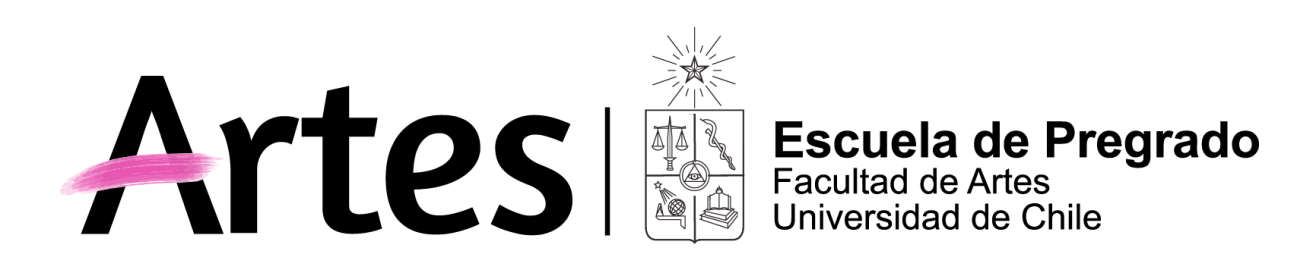 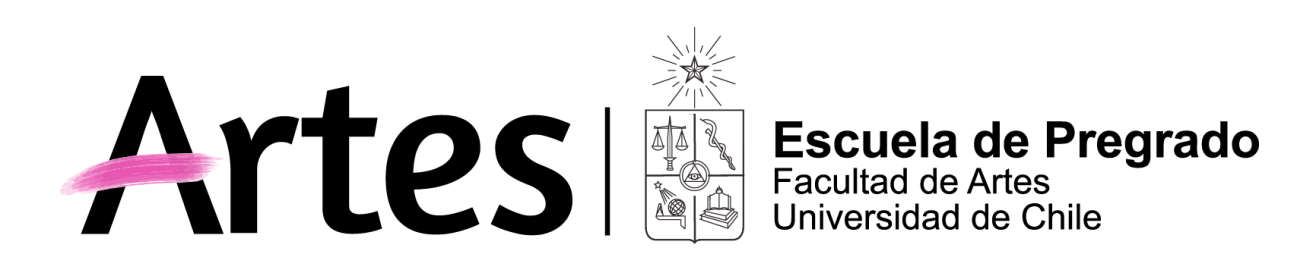 Propósito General del CursoLos seminarios constituyen espacios de estudio e investigación avanzada sobre temas disciplinares específicos o generales y tienen por objetivo consolidar la inscripción de los estudiantes en el campo disciplinar. El desarrollo de las actividades lectivas exige la participación activa de los estudiantes en el ámbito teórico y práctico concernido por los temas de estudio.Competencias y Subcompetencias a las que contribuye el cursoHISTORIA DEL ARTE C3. Aplicar los diversos enfoques y procedimientos de la Historia del Arte en el análisis y la interpretación crítica de objetos artístico-visuales con énfasis en aquellos que corresponden al periodo estudiado para fines de investigación y/o difusión en entornos académicos y de producción artística.ESTÉTICA C3- Reconocer el potencial aporte del campo a la formulación y desarrollo de proyectos investigativos multidisciplinarios con otros ámbitos de las artes, las humanidades y las ciencias social.INVESTIGACIÓN C1 - Construir objetos de investigación de la Historia del Arte, la Estética y/o la Teoría del Arte, reconociendo particularidades y transversalidades disciplinarias, y valorando la contribución original al conocimiento.INVESTIGACIÓN C2. Desarrollar las competencias cognitivas procedimentales de nivel disciplinar, proponiendo problemas investigativos a partir de fundamentos teóricos e históricos consistentes, con una metodología apropiada para la formulación y verificación de las hipótesis.INVESTIGACIÓN C 3 Reconocer el potencial aporte del campo a la formulación y desarrollo de proyectos investigativos multidisciplinarios con otros ámbitos de las artes, las humanidades y las ciencias socialesE. 3.2 Reconociendo la prioridad de su acercamiento analítico a las producciones artísticas, considerando los ámbitos que les conciernen en relación a su contexto y proceso de producción. (Técnicos y tecnológicos, mediales, poéticos, estéticos y filosóficos).H. 3.1 Analizando obras y lenguajes de manera integrada, reconociéndolas como fenómenos artísticos complejos que requieren diversas miradas disciplinares para su comprensiónH. 3.2 Reflexionando de manera crítica sobre las creaciones artísticas, en los ámbitos técnicos, semánticos, estéticos y filosóficos, en relación a su contexto y de elaboración formales.I. 2.3 Difundiendo los procesos y resultados de investigación en la comunidad de pares e investigadora.I.2.4 Distinguiendo y dominando formatos escriturales ensayísticos y científicos en la producción y difusión de los resultados e investigación.I. 3.1 Reconociendo las particularidades del campo a la vez que sus potencialidades de integración teórica y metodológica.I 3.2 Potenciando el conocimiento y formulación de objetos de estudio inter y transdisciplinares.Resultados de AprendizajeEl alumno conoce los contenidos y problemas relacionados con la investigación del arte de Teotihuacan y en especial con el tema del seminario, en el contexto mayor del ámbito mesoamericano. Crece su capacidad de análisis autónoma, lo  que prepara el camino para escribir su tesis de  licenciatura, independiente  de su tema. Avanza  su  aprendizaje en las formas adecuadas escritas y orales para la presentación de su investigación autónoma. Su disertación de seminario y su participación en el seminario  pueden ofrecerle en el futuro posibles  líneas de investigación  sobre Teotihuacan y Mesoamérica.Saberes/Contenidos1.	Teotihuacan en el contexto de la historia de Mesoamérica2.	Las características generales del arte Teotihuacano3.	Arquitectura y urbanismo 4.	El arte mural5.	La escultura monumental6.	El arte Teotihuacano de pequeño formato 7.	Los dioses del panteón Teotihuacano8.	Los personajes destacados de la elite en el arte9.	Religión y poder político10.	 Los señores como representantes terrenales de las deidades Metodología Charlas apoyadas en análisis de imágenes a través de zoom. Lectura y discusión de textos. Si la pandemia nos permite, a fines del semestre se incluyen visitas a la sala Mesoamericana del Museo Chileno de Arte Precolombino para conocer obras de arte teotihuacano, y comparar diferentes estilos mesoamericanos. Los alumnos prepararán sus disertaciones en base de los textos PDF que les enviaré por internet, esta vez sin tener que presentarlas en las clases; las disertaciones me llegarán en forma escrita.   EvaluaciónEl alumno tiene que familiarizarse con estilo de Teotihuacan yrealizar análisis dentro del ámbito  la temática de los dioses y de  sus señores del arte teotihuacano.Requisitos de AprobaciónConocer el estilo teotihuacano:Realizar análisis dentro  la problemática dioses/señores:Palabras Clavearte mesoamericano, iconografía, arte mural, Dios de la Lluvia, ofrendante